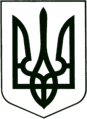 УКРАЇНА
МОГИЛІВ-ПОДІЛЬСЬКА МІСЬКА РАДА
ВІННИЦЬКОЇ ОБЛАСТІВИКОНАВЧИЙ КОМІТЕТ                                                           РІШЕННЯ №373Від 27.10.2022р.                                              м. Могилів-ПодільськийПро визначення місця проживання дитини Керуючись ст. 34 Закону України «Про місцеве самоврядування в Україні», відповідно до ст.ст. 19, 160, 161, 171 Сімейного кодексу України, п.72 «Порядку провадження органами опіки та піклування діяльності, пов’язаної із захистом прав дитини» затвердженого постановою Кабінету Міністрів України від 24.09.2008 року №866, рішення комісії з питань захисту прав дитини від 13.09.2022 року №12 «Про визначення місця проживання неповнолітньої дитини», розглянувши матеріали, що надійшли до служби у справах дітей міської ради, -виконком міської ради ВИРІШИВ:          1. Визначити місце проживання неповнолітнього, __________________, __________________ року народження, разом з батьком, __________________, ________________  року народження.               2. _______________________ забезпечити безперешкодне спілкування неповнолітнього, _____________________, з матір’ю – ________________.          3. Контроль за виконанням даного рішення покласти на заступника міського голови з питань діяльності виконавчих органів Слободянюка М.В..             Міський голова                                                          Геннадій ГЛУХМАНЮК